В соответствии с Федеральным законом от 01.05.2019 N 71-ФЗ «О внесении изменений в Федеральный закон «О контрактной системе в сфере закупок товаров, работ, услуг для обеспечения государственных и муниципальных нужд»,АДМИНИСТРАЦИЯ ГОРОДА КУЗНЕЦКА ПОСТАНОВЛЯЕТ:1. Признать утратившими силу постановления администрации города Кузнецка:- от 19.01.2015 № 30 «Об утверждении Порядка формирования, утверждения и ведения планов закупок товаров, работ, услуг для обеспечения муниципальных нужд города Кузнецка»;- от 12.11.2018 № 1583 «О внесении изменений в постановление администрации города Кузнецка от 19.01.2015 N 30 «Об утверждении Порядка формирования, утверждения и ведения планов закупок товаров, работ, услуг для обеспечения муниципальных нужд города Кузнецка»»;- от 09.11.2016 № 1913 «Об утверждении Порядка формирования, утверждения и ведения плана-графика закупок товаров, работ, услуг для обеспечения муниципальных нужд города Кузнецка»;- от 12.11.2018 № 1584 «О внесении изменений в постановление администрации города Кузнецка от 09.11.2016 N 1913 «Об утверждении Порядка формирования, утверждения и ведения плана-графика закупок товаров, работ, услуг для обеспечения муниципальных нужд города Кузнецка»».2. Настоящее постановление подлежит официальному опубликованию и вступает в силу с 1 января 2020 года.Глава администрации города Кузнецка                                    С.А.ЗлатогорскийАДМИНИСТРАЦИЯ ГОРОДА КУЗНЕЦКА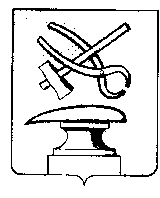 АДМИНИСТРАЦИЯ ГОРОДА КУЗНЕЦКААДМИНИСТРАЦИЯ ГОРОДА КУЗНЕЦКААДМИНИСТРАЦИЯ ГОРОДА КУЗНЕЦКААДМИНИСТРАЦИЯ ГОРОДА КУЗНЕЦКААДМИНИСТРАЦИЯ ГОРОДА КУЗНЕЦКАПЕНЗЕНСКОЙ ОБЛАСТИПЕНЗЕНСКОЙ ОБЛАСТИПЕНЗЕНСКОЙ ОБЛАСТИПЕНЗЕНСКОЙ ОБЛАСТИПЕНЗЕНСКОЙ ОБЛАСТИПЕНЗЕНСКОЙ ОБЛАСТИПОСТАНОВЛЕНИЕПОСТАНОВЛЕНИЕПОСТАНОВЛЕНИЕПОСТАНОВЛЕНИЕПОСТАНОВЛЕНИЕПОСТАНОВЛЕНИЕот  №г. Кузнецкг. Кузнецкг. Кузнецкг. Кузнецкг. Кузнецкг. КузнецкО признании утратившими силу некоторых постановлений администрации города КузнецкаО признании утратившими силу некоторых постановлений администрации города КузнецкаО признании утратившими силу некоторых постановлений администрации города КузнецкаО признании утратившими силу некоторых постановлений администрации города КузнецкаО признании утратившими силу некоторых постановлений администрации города КузнецкаО признании утратившими силу некоторых постановлений администрации города Кузнецка